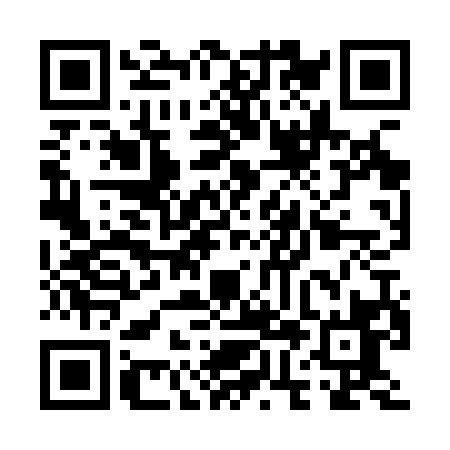 Prayer times for Bruzaiciai, LithuaniaWed 1 May 2024 - Fri 31 May 2024High Latitude Method: Angle Based RulePrayer Calculation Method: Muslim World LeagueAsar Calculation Method: HanafiPrayer times provided by https://www.salahtimes.comDateDayFajrSunriseDhuhrAsrMaghribIsha1Wed3:115:471:266:389:0711:342Thu3:105:451:266:399:0911:353Fri3:095:431:266:409:1111:364Sat3:085:401:266:429:1311:375Sun3:075:381:266:439:1511:376Mon3:065:361:266:449:1711:387Tue3:055:341:266:459:1911:398Wed3:055:321:266:469:2011:409Thu3:045:301:266:479:2211:4110Fri3:035:281:266:489:2411:4111Sat3:025:261:266:499:2611:4212Sun3:015:241:266:519:2811:4313Mon3:015:231:266:529:3011:4414Tue3:005:211:266:539:3211:4515Wed2:595:191:266:549:3311:4516Thu2:595:171:266:559:3511:4617Fri2:585:151:266:569:3711:4718Sat2:575:141:266:579:3911:4819Sun2:575:121:266:589:4011:4820Mon2:565:101:266:599:4211:4921Tue2:555:091:267:009:4411:5022Wed2:555:071:267:019:4511:5123Thu2:545:061:267:029:4711:5124Fri2:545:051:267:029:4911:5225Sat2:535:031:267:039:5011:5326Sun2:535:021:267:049:5211:5427Mon2:525:011:277:059:5311:5428Tue2:524:591:277:069:5511:5529Wed2:524:581:277:079:5611:5630Thu2:514:571:277:079:5811:5631Fri2:514:561:277:089:5911:57